Publicado en CDMX  el 30/05/2024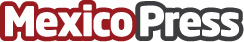 Tomas O´Gorman de ProVapeo: "si regulamos el vapeo en México, se evitaran miles de muertes por tabaquismo""Evidencia científica pone de manifiesto que la política prohibicionista en contra de vaporizadores se sustenta en una postura ideológica". Tomás O'Gorman:  "un estudio evidencia que los cigarros electrónicos permitiría reducir hasta 40% el consumo de tabaco en el país"Datos de contacto:Carlos Hernandez BIM Prensa PROVAPEO Mexico 55-6381-5106Nota de prensa publicada en: https://www.mexicopress.com.mx/tomas-o-gorman-de-provapeo-si-regulamos-el Categorías: Nacional Medicina Industria Farmacéutica Bienestar http://www.mexicopress.com.mx